DaypHAlkPhosOtherY/N<<Have minimums been met for this day?ENTRY POINTENTRY POINTENTRY POINT1<<Have minimums been met for this day?2<<Have minimums been met for this day?PWS ID: 41905569055634System Name:Triangle Lake High/Elem SD90Triangle Lake High/Elem SD90Triangle Lake High/Elem SD905Entry Point:Pump HousePump HousePump House67.84Sample Period:July 1st to July 31stJuly 1st to July 31stJuly 1st to July 31st7Month/YearMonth/YearMonth/Year89Number of excursions * During this Month:Number of excursions * During this Month:Number of excursions * During this Month:010(Count the number of days when an WQP was less than the minimum required)(Count the number of days when an WQP was less than the minimum required)(Count the number of days when an WQP was less than the minimum required)(Count the number of days when an WQP was less than the minimum required)11(Count the number of days when an WQP was less than the minimum required)(Count the number of days when an WQP was less than the minimum required)(Count the number of days when an WQP was less than the minimum required)(Count the number of days when an WQP was less than the minimum required)12137.78Total excursions during the previous 5 months:Total excursions during the previous 5 months:Total excursions during the previous 5 months:014(over 9 excursions in 6 months is a violation. Entry Point and Distribution excursions are cumulative)(over 9 excursions in 6 months is a violation. Entry Point and Distribution excursions are cumulative)(over 9 excursions in 6 months is a violation. Entry Point and Distribution excursions are cumulative)(over 9 excursions in 6 months is a violation. Entry Point and Distribution excursions are cumulative)15(over 9 excursions in 6 months is a violation. Entry Point and Distribution excursions are cumulative)(over 9 excursions in 6 months is a violation. Entry Point and Distribution excursions are cumulative)(over 9 excursions in 6 months is a violation. Entry Point and Distribution excursions are cumulative)(over 9 excursions in 6 months is a violation. Entry Point and Distribution excursions are cumulative)1617For OHA use OnlyFor OHA use Only1819Minimum Water Quality Parameters as set byMinimum Water Quality Parameters as set by207.55Minimum Water Quality Parameters as set byMinimum Water Quality Parameters as set by2122pH7.223Alk(Alkalinity)24PO4(Orthophosphate)25Other(                                 )26277.62Print Name:Shane BenscoterShane BenscoterShane Benscoter28Signature: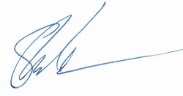 29Signature:30Date:31Send to DWP within 10 days after end of sampling periodSend to DWP within 10 days after end of sampling periodSend to DWP within 10 days after end of sampling period(no = N = Excursion) Total N's(no = N = Excursion) Total N's(no = N = Excursion) Total N's(no = N = Excursion) Total N's(no = N = Excursion) Total N'sSend to DWP within 10 days after end of sampling periodSend to DWP within 10 days after end of sampling periodSend to DWP within 10 days after end of sampling periodOHS Drinking Water Program, PO Box 14350, Portland, OR 97293-0350OHS Drinking Water Program, PO Box 14350, Portland, OR 97293-0350OHS Drinking Water Program, PO Box 14350, Portland, OR 97293-0350OHS Drinking Water Program, PO Box 14350, Portland, OR 97293-0350OHS Drinking Water Program, PO Box 14350, Portland, OR 97293-0350OHS Drinking Water Program, PO Box 14350, Portland, OR 97293-0350OHS Drinking Water Program, PO Box 14350, Portland, OR 97293-0350OHS Drinking Water Program, PO Box 14350, Portland, OR 97293-0350OHS Drinking Water Program, PO Box 14350, Portland, OR 97293-0350Phone (971)673-0405 Website: http://healthoregon.org/dwp/Phone (971)673-0405 Website: http://healthoregon.org/dwp/Phone (971)673-0405 Website: http://healthoregon.org/dwp/Phone (971)673-0405 Website: http://healthoregon.org/dwp/Phone (971)673-0405 Website: http://healthoregon.org/dwp/Phone (971)673-0405 Website: http://healthoregon.org/dwp/Phone (971)673-0405 Website: http://healthoregon.org/dwp/Phone (971)673-0405 Website: http://healthoregon.org/dwp/Phone (971)673-0405 Website: http://healthoregon.org/dwp/